Estafette E4: Over mieren…..les 24De reiswinkel: een winkel waar ze een heleboel vakanties aanbieden die je via die winkel kunt boeken. Een ander woord is reisbureau.De vakantie: als je vakantie hebt, hoef je niet te werken of naar school. Het boeken: bij een reiswinkel afspreken dat je die reis gaat maken.Het advies: tegen iemand zeggen wat hij volgens jou het beste kan doen.De bestemming: de plaats waar je naar toe reist om vakantie te vieren.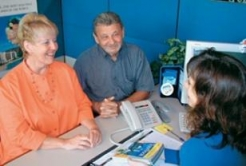 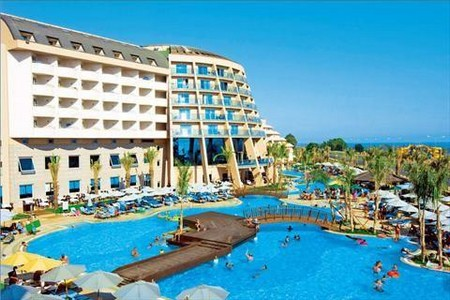 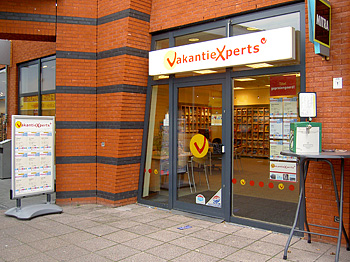 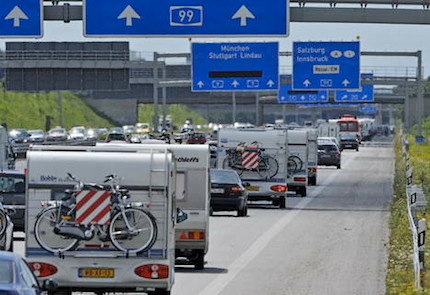 